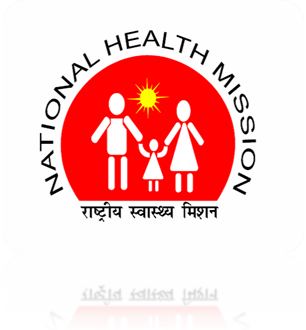 OFFICE OF THE MISSION DIRECTOR,NATIONAL HEALTH MISSION, ASSAMSaikia Commercial Complex, G. S. Road, Christianbasti, Guwahati - 781005Ph. No. 0361 – 2340236:: Fax No. 0361 – 2340238Website : www.nrhmassam.in E_mail ID : misnrhm.assam@gmail.comNo: NHM/MIS/GIS/2331/2014-15/13033            		   	   Dated: 13th October 2015 Extension NoticeNOTICE INVITING TENDERFOR COLLECTION OF GPS COORDINATES OF VHND/SESSION SITE, HEALTH INSTITUTIONS & TEA GARDENS OF ASSAMThis has reference to Tender No: NHM/MIS/GIS/2331/2014-15/11472 dated 17/09/2015 for collection of GPS coordinates of VHND / Session Site and Health Institutions & Tea Gardens of the State of Assam.Last date of submission of Tender has been extended to 19th October 2015 till 2:00 PM.Tenders shall be opened on 19th October 2015 at 3:00 PM. 				    -sd/-Mission DirectorNHM, Assam